	Geneva, 5 April 2012Dear Sir/Madam,Further to TSB Collective letter 8/SG3RG-AO of 26 March 2012, please note that the 2012 meeting of the Group and the associated Seminar will take place in the resort of Kuta, Bali.Practical information on the meeting, including information on the venue of the event, is attached in Annex 1 and, a hotel reservation form, in Annex 2.Yours faithfully,Malcolm Johnson
Director of the Telecommunication
Standardization BureauAnnexes: 2ANNEX 1
(to Addendum 1 to TSB Collective letter 8/SG3RG-AO)Practical InformationVenueThe meeting will take place in Kuta, Bali:Ramada Bintang Bali ResortJalan Kartika Plaza, PO Box 1068, Kuta, Bali, 80361 ID Check in:  	After 2:00 PM  Check out: Before 12:00 PM Phone: 	+6-236-175-3292 Fax: 		+6-236-175-2015 Website: 	www.bintang-bali-hotel.com Contact person: Paul Hanny – Sales ExecutiveEmail:	mice@bintang-bali-hotel.co Bali is an Indonesian island located in the westernmost end of the Lesser Sunda Islands, lying between Java to the west and Lombok to the east. It is one of the country's 33 provinces with the provincial capital at Denpasar towards the south of the island (strictly speaking, the province covers a few small neighbouring islands as well as the isle of Bali).With a population recorded as 3,891,000 in the 2010 census, the island is home to most of Indonesia's small Hindu minority. In the 2000 census about 92.29% of Bali's population adhered to Balinese Hinduism while most of the remainder follows Islam. It is also the largest tourist destination in the country and is renowned for its highly developed arts, including traditional and modern dance, sculpture, painting, leather, metalworking, and music. Bali, a tourist haven for decades, has seen a further surge in tourist numbers in recent years.HotelRamada Bintang Bali Resort - The meeting venue is recommended for all participants.  Special rates have been negotiated by MIC and Telkom International Indonesia (TII) as organizing committee and will be applied to the participants.Contact Person: Putri Rianda AEmail: putririanda@telin.co.id Participants are kindly requested to send the hotel booking form to the hotel of their choice with a copy to MIC for finalizing necessary arrangements by the Host.Travelling to BaliThe following are recommended airlines from Jakarta or Singapore to Bali:Garuda Indonesia (www.garuda-indonesia.com) Lionair Indonesia (www.lionair.com)Batavia air Indonesia (www.batavia-air.com) Sriwijaya air (www.sriwijaya-air.com) Transportation to and from AirportRamada Bintang Bali Hotel provides airport transfer for IDR 50.000 net/person/way.Participants who need special assistance should get in touch with the contact person, as mentioned above.Ngurah Rai Bali International airport is under renovation, so please check the airport information before you leave. ClimateThe climate of Bali is tropical, with high temperatures throughout the year, being regulated by its relative proximity to the equator.  Throughout the year, daytime temperatures in Bali rarely stray far from 30°C / 86°F.  Sunshine is plentiful and daylight hours are especially long, with early morning sunrises and sunsets as the evening approaches, at around 18:30 or thereabouts.Visa and immigration requirementsAs visa requirements change from time to time, please check with your nearest Embassy/Consulate for your visa requirements before departure.  Advance submission of applications is recommended (at least 15 working days).  For more details, kindly visit:  http://www.deplu.go.id.Time zoneThe Bali time zone is GMT +08:00.CurrencyThe unit of currency is the Rupiah (IDR).  As an indication, the exchange rate in March 2012 is:USD 1 = IDR. 9.150ElectricityThe standard supply is 220 volts, 50 Hz.  Outlets for 220 volts are available at the hotels.  There is one electricity outlets are compatible with those available in Indonesia as follows: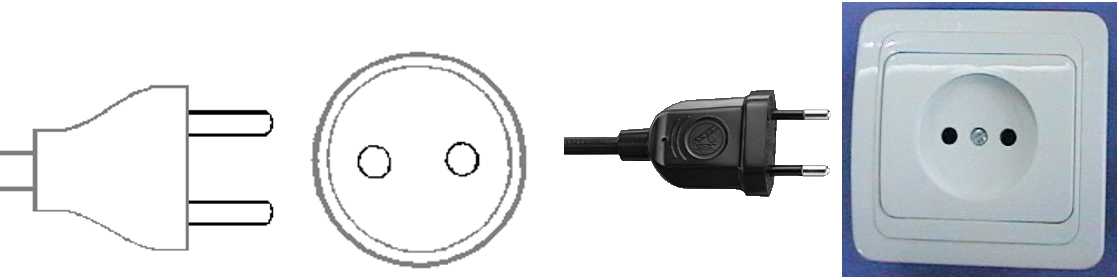 (Used in all countries of Europe except the United Kingdom, Ireland, Cyprus and Malta)EmergenciesPolice	112
Fire	115
Medical Emergencies	118
Emergency	115Contact personMr Gunawan Hutagalung
Ministry of Communications and Information TechnologyTel: 	+62 21 3835882Mobile 	+62 816 773432
Fax: 	+62 21 3862873
Email: 	hutagalung@postel.go.id or hutagalung@hotmail.com ANNEX 2
(to Addendum 1 to TSB Collective letter 8/SG3RG-AO)HOTEL RESERVATION FORMThis form should be sent to the hotel of your choiceFor information about the hotels – see Annex 1  Family name 	First name 	Country 	Organisation 	Address 		Tel:			Fax:	E-mail:	Name of Hotel 			deluxe room(s) at the meeting preferential rate from		May 2012  to 		May 2012Credit Card No 		Expiry Date	Date 		Signature 	____________Telecommunication Standardization
Bureau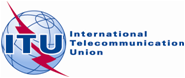 Ref:Addendum 1 to
TSB Collective letter 8/SG3RG-AOTel:
Fax:E-mail:
+41 22 730 5887
+41 22 730 5853
tsbsg3@itu.intTo the members of the Study Group 3 Regional Group for Asia and Oceania (SG3RG-AO)Subject:Meeting of the Study Group 3 Regional Group for Asia and Oceania (SG3RG-AO) and associated Seminar, Bali, Indonesia, 28-30 May 2012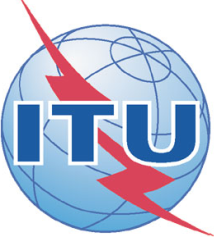 Meeting of the Study Group 3 Regional Group for Asia and Oceania (SG3RG-AO) 
and associated Seminar28-30 May 2012, Bali, Indonesia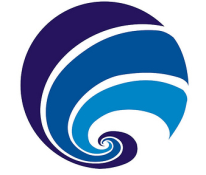 Room categoryMIC and TII negotiatedRemarksDeluxe RoomUS$ 100/IDR 1.000.000The room rates are inclusive of:-  21% government tax & services- Daily American Buffet Breakfast for 2 person in each rooms;- Wi-Fi in meeting room (in case of bringing laptop).Meeting of the Study Group 3 Regional Group for Asia and Oceania (SG3RG-AO) 
and associated Seminar28-30 May 2012, Bali, Indonesia